MODULO DI RICHIESTA DI   LIBRI DI TESTO  IN COMODATO D’USOANNO SCOLASTICO 2020/2021 AL DIRIGENTE SCOLASTICOIISS “LUIGI EINAUDI” Manduria l   Sottoscritt    Generalità dello studente destinatario	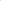 a conoscenza di tutte le sanzioni penali previste per dichiarazioni mendaci, ai sensi del DPR 445/ 2000CHIEDEdi poter essere inserito in graduatoria per ricevere  in comodato d’uso, per l’a.s. 2020/2021: i seguenti libri di testo (indicare il titolo e l’editore )1.  _________________________________________2.____________________________________________3._______________________________________(aggiungere le righe a seconda delle richieste)A TAL FINE DICHIARA:a) che il proprio ISEE anno 2020 è pari ad Euro …………………………; b) (compilare i punti b1, b2, b3, b4 solo se interessati al punto b) che a causa di disagi economici connessi alla diffusione del COVID 19 , il proprio  ISEE,  relativo ai redditi 2018, non rappresenta la realtà della propria situazione economica attuale e,  pertanto, dichiara ai sensi della legge 445/2000 sotto la propria responsabilità,  a conoscenza di tutte le sanzioni penali in caso di mendacio,  che la propria situazione economica risulta essere così variata:b1. Reddito ISSE 2020  Euro___________________ di cui Euro___________________ per entrate relative ad attività propria o dell’azienda,  per 9/12  che risulta essere pari a Euro_____________________b2. La differenza rispetto al reddito ISEE, costituita da redditi per fabbricati, locazioni etc, risulta essere pari a  Euro____________________b3. Somme incassate da gennaio a settembre 2020, Euro________________________b4. Somma  tra punto b1 e punto b2 pari a  Euro __________________________che vale come indicatore ISEE presunto per il 2020 c) Che il proprio nucleo familiare è composto da n. ….... persone di cui n._______figli in età scolare;d) Che il proprio figlio ha riportato una media di fine anno scolastico 2019/20  pari a ________________e) di non godere di analoghe forme di sostegno relative all’acquisto o al comodato d’uso di libri di testo e di essere a conoscenza delle sanzioni penali previste dall'art. 76 del D.P.R. 28.12,2000 n. 445, in caso di dichiarazioni mendaci rese in sede di autocertificazione.Dichiara, inoltre, in caso di assegnazione del contributo: • di conservare con cura i libri in comodato, • di impegnarsi a restituire tutti i libri alla scadenza stabilita o in caso di trasferimento ad altra scuola;• di impegnarsi a risarcire la scuola in caso di deterioramento o smarrimento o non restituzione dei testi e/o del materiale in comodato.Il sottoscritto è stato informato che i suoi dati saranno trattati nell’osservanza del D.Lgs. 196/2003 e ss.mm.ii. e del Regolamento (UE) 2016/679  in maniera informatizzata e/o manuale per procedere ai necessari adempimenti e verifiche relativi al procedimento di comodato d’uso dei libri di testo e/o altro materiale— anno scolastico 2020/2021.Si allega alla presente:  Documento di identità valido ISEE anno 2020Luogo e Data ______________ FIRMA del richiedente_________________________________ NOMECOGNOMECOGNOMECOGNOMECOGNOMELuogo e data di nascitaLuogo e data di nascitaCODICE FISCALECODICE FISCALEVIA/PIAZZA N. CIVICOVIA/PIAZZA N. CIVICOVIA/PIAZZA N. CIVICOVIA/PIAZZA N. CIVICOTELEFONOTELEFONOTELEFONOTELEFONOTELEFONOCOMUNECOMUNECOMUNECOMUNEPROVINCIAPROVINCIAPROVINCIAPROVINCIAPROVINCIAE - MAILE - MAILE - MAILE - MAILNOMENOMENOMENOMENOMENOMENOMECOGNOMECOGNOMECOGNOMECOGNOMECOGNOMECOGNOMECOGNOMECOGNOMECOGNOMECOGNOMECOGNOMECOGNOMELUOGO Dl NASCITALUOGO Dl NASCITALUOGO Dl NASCITALUOGO Dl NASCITALUOGO Dl NASCITALUOGO Dl NASCITALUOGO Dl NASCITADATA Dl NASCITADATA Dl NASCITADATA Dl NASCITADATA Dl NASCITADATA Dl NASCITADATA Dl NASCITADATA Dl NASCITADATA Dl NASCITADATA Dl NASCITADATA Dl NASCITADATA Dl NASCITADATA Dl NASCITACODICE FISCALEVIA/PIAZZAN. CIVICOVIA/PIAZZAN. CIVICOCOMUNECOMUNE      PROVINCIA      PROVINCIA      PROVINCIA      PROVINCIA      PROVINCIA      PROVINCIACLASSE CLASSE     SEDE    SEDE    SEDE    SEDE    SEDE    SEDE    SEDE    SEDE    SEDE    SEDE    SEDE    SEDE    SEDE    SEDE    SEDE    SEDE    SEDE